Publicado en 46004 / Valencia el 08/06/2013 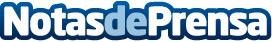 IEM Business School organiza la mesa redonda "Estás en ecommerce o no estás: reflexiones sobre el comercio electrónico"Bajo el lema “Estás en ecommerce o no estás: Reflexiones sobre el comercio electrónico”, IEM Business School organiza una mesa redondadonde expertos y empresarios con casos de éxito en empresas de comercio electrónico debatirán sobre cómo y cuándo dar el paso en el ecommerce, las claves para obtener el éxito y los diferentes modelos de negocio que tienen cabida en este sector. La Mesa Redonda tendrá lugar el próximo miércoles 12 de junio 2013 a las 18.30h en L’Espai Rambleta (Valencia).Datos de contacto:IEM Business Schoolwww.iembs.com963106842Nota de prensa publicada en: https://www.notasdeprensa.es/iem-business-school-organiza-la-mesa-redonda Categorias: Educación Marketing Programación Hardware Emprendedores Eventos E-Commerce Software http://www.notasdeprensa.es